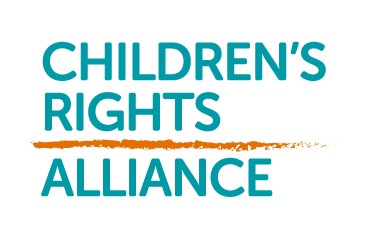 Report Card 2024 Member Feedback Form (Please return by Thursday 9 November 2023)Thank you for your contribution to Report Card 2024Reform the childcare system to create one that brings together the best of community and private childcare provision, focused on children’s rights, quality outcomes, reducing inequalities, supports staff retention as well as substantially reducing costs to parents. We will do so in consultation with providers, staff and parents.  Reform the childcare system to create one that brings together the best of community and private childcare provision, focused on children’s rights, quality outcomes, reducing inequalities, supports staff retention as well as substantially reducing costs to parents. We will do so in consultation with providers, staff and parents.  What progress has been made to date on this?Do you have any evidence or examples that we should review?Thinking ahead, what are barriers to the realisation of this commitment?Thinking ahead, are there any opportunities or levers that could help deliver this commitment?Do you think you could help with a case study of a child or family affected by this? (Y/N)Establish an agency, Childcare Ireland, to assist in the expansion of high-quality childcare, spearheading leadership, best practice and innovation and professional development in community and private settings. It will also be tasked with developing career paths for childcare staff. Childcare Ireland will be responsible for expanding Síolta. Establish an agency, Childcare Ireland, to assist in the expansion of high-quality childcare, spearheading leadership, best practice and innovation and professional development in community and private settings. It will also be tasked with developing career paths for childcare staff. Childcare Ireland will be responsible for expanding Síolta. What progress has been made to date on this?Do you have any evidence or examples that we should review?Thinking ahead, what are barriers to the realisation of this commitment?Thinking ahead, are there any opportunities or levers that could help deliver this commitment?Do you think you could help with a case study of a child or family affected by this? (Y/N)Commence a free schoolbooks scheme pilot in September 2020 and, if successful review of that pilot, expand the scheme to schools nationwide as resources allow.Commence a free schoolbooks scheme pilot in September 2020 and, if successful review of that pilot, expand the scheme to schools nationwide as resources allow.What progress has been made to date on this?Do you have any evidence or examples that we should review?Thinking ahead, what are barriers to the realisation of this commitment?Thinking ahead, are there any opportunities or levers that could help deliver this commitment?Do you think you could help with a case study of a child or family affected by this? (Y/N)We will focus our efforts on reducing the number of homeless families and individuals and work with local authorities and housing agencies to support them into long-term sustainable accommodation(Please note: due to capacity, we can only look at the supply side of this commitment rather than look more broadly at efforts to tackle the drivers of homelessness)We will focus our efforts on reducing the number of homeless families and individuals and work with local authorities and housing agencies to support them into long-term sustainable accommodation(Please note: due to capacity, we can only look at the supply side of this commitment rather than look more broadly at efforts to tackle the drivers of homelessness)What progress has been made to date on this?Do you have any evidence or examples that we should review?Thinking ahead, what are barriers to the realisation of this commitment?Thinking ahead, are there any opportunities or levers that could help deliver this commitment?Do you think you could help with a case study of a child or family affected by this? (Y/N)Develop a National Youth Homelessness StrategyDevelop a National Youth Homelessness StrategyWhat progress has been made to date on this?Do you have any evidence or examples that we should review?Thinking ahead, what are barriers to the realisation of this commitment?Thinking ahead, are there any opportunities or levers that could help deliver this commitment?Do you think you could help with a case study of a child or family affected by this? (Y/N)Work across government to address food poverty in children and ensure no child goes hungry. Continue to review and expand the roll out of the new Hot School Meals initiativeWork across government to address food poverty in children and ensure no child goes hungry. Continue to review and expand the roll out of the new Hot School Meals initiativeWhat progress has been made to date on this?Do you have any evidence or examples that we should review?Thinking ahead, what are barriers to the realisation of this commitment?Thinking ahead, are there any opportunities or levers that could help deliver this commitment?Do you think you could help with a case study of a child or family affected by this? (Y/N)Work with key stakeholders to introduce a Public Health Obesity Act, including examining restrictions on promotion and advertising aimed at children.Work with key stakeholders to introduce a Public Health Obesity Act, including examining restrictions on promotion and advertising aimed at children.What progress has been made to date on this?Do you have any evidence or examples that we should review?Thinking ahead, what are barriers to the realisation of this commitment?Thinking ahead, are there any opportunities or levers that could help deliver this commitment?Do you think you could help with a case study of a child or family affected by this? (Y/N)Reduced Timetables: Ensure robust data collection on the use of reduced timetables. Ensure that reduced timetables are only used in a manner that is limited, appropriate and absolutely necessary in line with the Department of Education’s rules.Reduced Timetables: Ensure robust data collection on the use of reduced timetables. Ensure that reduced timetables are only used in a manner that is limited, appropriate and absolutely necessary in line with the Department of Education’s rules.What progress has been made to date on this?Do you have any evidence or examples that we should review?Thinking ahead, what are barriers to the realisation of this commitment?Thinking ahead, are there any opportunities or levers that could help deliver this commitment?Do you think you could help with a case study of a child or family affected by this? (Y/N)Ensure each child with a special educational need has an appropriate school place in line with their constitutional right.Ensure each child with a special educational need has an appropriate school place in line with their constitutional right.What progress has been made to date on this?Do you have any evidence or examples that we should review?Thinking ahead, what are barriers to the realisation of this commitment?Thinking ahead, are there any opportunities or levers that could help deliver this commitment?Do you think you could help with a case study of a child or family affected by this? (Y/N)Work to end the admission of children to adult psychiatric units by increasing in-patient beds, as well as examining the model of assigning these beds.  Work to end the admission of children to adult psychiatric units by increasing in-patient beds, as well as examining the model of assigning these beds.  What progress has been made to date on this?Do you have any evidence or examples that we should review?Thinking ahead, what are barriers to the realisation of this commitment?Thinking ahead, are there any opportunities or levers that could help deliver this commitment?Do you think you could help with a case study of a child or family affected by this? (Y/N)We will enact the Online Safety and Media Regulation Bill and establish an Online Safety Commissioner.We will enact the Online Safety and Media Regulation Bill and establish an Online Safety Commissioner.What progress has been made to date on this?Do you have any evidence or examples that we should review?Thinking ahead, what are barriers to the realisation of this commitment?Thinking ahead, are there any opportunities or levers that could help deliver this commitment?Do you think you could help with a case study of a child or family affected by this? (Y/N)Committed to ending the Direct Provision system and will replace it with a new International Protection accommodation policy centered on a not-for-profit approach.  Committed to ending the Direct Provision system and will replace it with a new International Protection accommodation policy centered on a not-for-profit approach.  What progress has been made to date on this?Do you have any evidence or examples that we should review?Thinking ahead, what are barriers to the realisation of this commitment?Thinking ahead, are there any opportunities or levers that could help deliver this commitment?Do you think you could help with a case study of a child or family affected by this? (Y/N)Create new pathways for long-term undocumented people and their dependents meeting specified criteria to regularize their status within 18 months of the formation of the Government, bearing in mind European Union and Common Travel Area commitments.Create new pathways for long-term undocumented people and their dependents meeting specified criteria to regularize their status within 18 months of the formation of the Government, bearing in mind European Union and Common Travel Area commitments.What progress has been made to date on this?Do you have any evidence or examples that we should review?Thinking ahead, what are barriers to the realisation of this commitment?Thinking ahead, are there any opportunities or levers that could help deliver this commitment?Do you think you could help with a case study of a child or family affected by this? (Y/N)Ensure that the housing needs of the Traveller Community are met by local authorities and ensure that existing funding is fully drawn down and utilized.  Ensure that the housing needs of the Traveller Community are met by local authorities and ensure that existing funding is fully drawn down and utilized.  What progress has been made to date on this?Do you have any evidence or examples that we should review?Thinking ahead, what are barriers to the realisation of this commitment?Thinking ahead, are there any opportunities or levers that could help deliver this commitment?Do you think you could help with a case study of a child or family affected by this? (Y/N)Enact a Family Court Bill to create a new dedicated Family Court within the existing court structure and provide for court procedures that support a less adversarial resolution of disputes.  Build a new Family Law Court building in Dublin and ensure that court facilities across the country are suitable for family law hearings so these hearings can be held separately from other casesEnact a Family Court Bill to create a new dedicated Family Court within the existing court structure and provide for court procedures that support a less adversarial resolution of disputes.  Build a new Family Law Court building in Dublin and ensure that court facilities across the country are suitable for family law hearings so these hearings can be held separately from other casesWhat progress has been made to date on this?Do you have any evidence or examples that we should review?Thinking ahead, what are barriers to the realisation of this commitment?Thinking ahead, are there any opportunities or levers that could help deliver this commitment?Do you think you could help with a case study of a child or family affected by this? (Y/N)